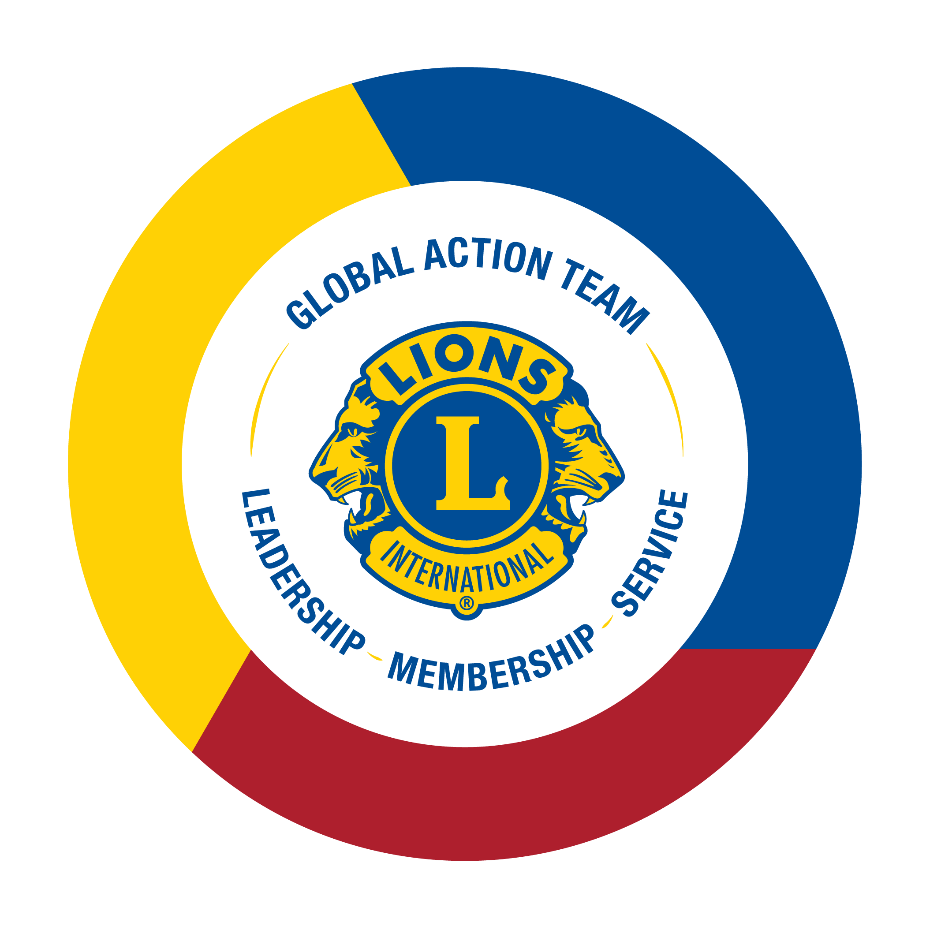 GAT 实地指南 核心的工作期望 (区/复合区)全球行动团队的历史全球行动团队 (GAT) 最初是一系列各自分开的团队，即全球会员发展团队（GMT，2008年成立）、全球领导发展团队（GLT，2010年成立）和全球服务团队（GST，2017年成立），这些团队于2017年联合起来形成了全球行动团队。  2019 年，国际狮子会理事会决定打破 GAT 最高层面的 GLT、GMT 和 GST 的各自为政，以进一步地统一各团队，以便在狮子会的所有层面提供有凝聚力的领导。为了通过会员成长进一步强化我们的服务影响，2022年在区级设立了全球分会扩展团队主席的可选角色，以确保实现区级的新分会目标。今天，全球行动团队能够以行动造成从分会层面至国际规模的持久性的影响。全球行动团队的宗旨GAT 借着在狮子会所有关键领域中建立统一的方式，帮助区实现其目标。将区的目标放在首位， 从宪章区到分会层面，GAT 的独特定位有助于在分会提高会员的正成长，借着有影响力的服务来提高狮子会在社区的能见度，并在各区中培养强大且有创新力的领导人。GAT 领导人网络直接支持各区激励分会层面的行动。此外，GAT 倡导国际狮子会和 LCIF 的愿景，并将有助于重新激发狮友和青少狮服务的热忱。全球行动团队的好处狮友伙伴间的支持。GAT 是由比任何人都更了解如何让狮子会成功的人所组成。借着彼此的联系，GAT 在其伙伴网络中分享当地的策略、资源和最佳实践。全球的专业知识。当地的实施。GAT 领导人与本组织的领导人及职员有直接的联系，可以获得全球公认的策略和资源，并根据当地的需求来修定这些资源。真正的指导。GAT 领导人树立了强而有力的领导榜样，并与当地的狮友密切合作，培养和磨练他们的领导技能。以目标为导向。GAT 领导人在目标设定、计划和实施过程各方面指导即将上任的总监 – 这是每个区成功的基石。保持联系。GAT 促进在当地分会和区之间坚强的连接点，建立联系当地狮子会与全球社区的一个复杂精细的网络。狮友之声。来自全世界的 GAT 领导人与国际狮子会总部分享经验和需求，以指导发展有效的工具、资源和计划。讲述故事。GAT 使用其庞大的网络，查找和分享有意义的狮子会之故事，用来启发和教育狮友伙伴们。全球行动团队的重点 MISSION 1.5 (150万的使命)Lions International 正在实施一项新的倡议，计划在 2027 年 7 月 1 日之前将组织的会员人数增长到 150 万。MISSION 1.5 的目标如下：所有的宪章区在2026-2027会计年度之前实现正正的净成长；所有的区都将添增新的分会；所有的分会都将在 MISSION 1.5 期间引入新会员；各区将纳入策略，以吸引更多元化的会员。GAT 宪章区领导人和地区领导人的职责将包括培训/记录其区的成功；提供资源和支持；并负责实现他们各自宪章区/地区的 MISSION 1.5 目标。区目标GAT 借着在服务、会员发展、领导发展和 LCIF 各方面建立统一的行动方式，帮助区实现其目标。作为 GAT 的成员，您有责任支持目标的设定、规划和施行的过程。应该每季度对目标进行一次审查，以确保各区朝着实现其目标而迈进。使用 Insights（洞察报告）上的区目标进度仪表板，来监查和跟踪已建立的服务活动、会员发展 (MISSION 1.5)、领导发展和 LCIF 目标的进展情况。此外，可以使用每月会员进展报告来追踪各个区、复合区、地区、宪章区相对于其所建立的会员发展目标，会员成长的实际情况。2023-2024狮子年度的更新报告将从2023年8月1日开始提供。全球会员发展措施 GAT 是全球会员发展措施的驱动力，该措施结合了一个策略性的方式和一套资源，供地区团队使用，藉以下的途径来实现 MISSION 1.5 目标、进行会员发展、和实现正的净成长： 以新分会振兴区 以新会员振兴分会以联谊和令人兴奋的服务来重新激励现有的会员 此措施具有普遍适用性，并可根据区域需求和情况进行定制。作为 GAT 的成员，您有责任支持全球会员发展措施的执行，其中包括：建立一个团队、建立一个愿景、建立一项计划及建立在贵地区内的成功。与您的地区领导人合作，了解更多有关这个过程，以及进行区域的调整以符合贵地区的需求。  在2021-2022年，GAT 与那些被选参与年试行方案的区密切合作，建立一个区域化的过程，来最好地支持全球会员发展措施的目标，为 2022-23狮子年度的全球扩展做好准备。更多信息和资源可在全球会员发展措施网站上找到。增加狮子会账户的使用量为了增强狮友的服务，我们的数字产品为分会、干部及个别的狮友提供了种类繁多的工具、资源和数据。每个产品的权限取决于在分会和组织内担任的具体职位。GAT 的所有层面都能从提供的平台中获得独特的益处，在本指南的技术部分中概述了这些平台。  GAT 成员应该设立一个狮子账户（Lion Account），并鼓励他们的团队成员也这样做。全球报告日 (WWRD)每年将举行三次 WWRD，时间分别为九月至十月、二月至三月、以及五月至六月之间，都将在理事会会议之前举行。宪章区领导人将与指导委员会、地区领导人、小组长和 LCI 职员会面，讨论以下的议程：目前的狮子年度实现 MISSION  1.5 目标的进展情况障碍/阻碍需要的支持下一个狮子年度的目标设定/全球会员发展措施目前仍在拟定为准备电话会议进行提交报告的过程，稍后我们将提供更多的信息补助和拨款机会领导发展拨款区和复合区领导发展拨款计划区和复合区领导发展拨款计划提供资金，支助与复合区的第一和第二副总监培训，以及区的分区主席培训相关的费用。在本狮子年度国际狮子会记录在案的复合区、单区或区全球领导发展团队协调员负责提交拨款申请和报销表格。 复合区领导发展拨款提供每位证实参与的第一副总监最高$100美元的报销，并提供每位证实参与的第二副总监最高$75美元的报销（报销额不得超过实际产生的费用）。 极力鼓励复合区全球领导发展团队协调员邀请邻近单区的第一和第二副总监参加。区领导发展拨款为分区主席培训提供每区最高$500美元 的报销 (报销额不得超过实际产生的费用)。 区领导发展拨款的资金有限 - 先申请的人将获得优先权。 如果贵地区有临时区，请联系您的 GAT 专员，以获得更多有关可用资金的信息。采取行动！估计您的培训日期，并在获得拨款申请书后，立即申请相关的拨款! 如有必要，您可以在申请之后，随时更改培训日期。 了解更多有关区/复合区拨款申请，以及报销的过程，请联系: leadershipdevelopment@lionsclubs.org，或访问我们的网页。领导发展学院拨款计划所有的复合区、单区和未定区的临时区/专区/分区现在都可以申请拨款，以支持当地的学院。请务必与贵复合区或单区的全球领导发展团队协调员沟通，因为他们负责批准和提交拨款申请和报销表格。 了解更多有关学院拨款计划，请访问：https://lionsclubs.org/zh-hans/resources-for-members/leadership-development/institute-grant-program.     会员发展拨款会员发展拨款计划为了支持招募和现任会员的满意度，国际狮子会（LCI）会员发展委员会提供竞争性的会员发展拨款。该拨款旨在帮助区域赢得新市场，特别是在会员人数不断下降的区域。复合区可一次申请$4500美元，并可在每个狮子年度申请两次，最高金额为$9000美元。区可一次申请$1500美元，并可在每个狮子年度申请三次，最高金额为$4500美元。请注意：每个宪章区分配的拨款金额可能会有所不同。有关会员发展拨款的更多信息，请访问我们的网页或发送电子邮件至：membership@lionsclubs.org。LCIF 拨款狮子会国际基金会 (LCIF) 提供许多拨款计划，支持狮友们在各种不同志业的服务。LCIF 拨款工具袋含有详细的信息，包括每一类型拨款的特定标准。 公共关系拨款在社区中强而有力并实现改变的计划，是狮子会有效开展公共关系活动的关键。公共关系拨款以先申请先得的方式提供，该拨款是复合区或单区提高公众对狮子会活动和计划的意识的一个很好的方式。 有关公共关系拨款的更多信息，包括重要的截止日期、申请和计划的详细信息，请访问我们的网页。营销及沟通社交媒体 GAT 有一个脸书群组，开放给所有的狮友及青少狮。  来自世界各地的会员在群组中分享想法、讨论和最佳实践。国际狮子会在脸书群组中提供有关重要的更改、截止日期和计划的实时更新。  请鼓励您的团队和分会加入狮子会全球行动团队脸书群组。博客GAT 使用狮子会博客重点介绍了成功的故事，这些故事：借着改变生活的故事激励读者。为读者提供专业知识和「如何做」的技巧。给予读者采取行动的机会。了解世界各地的狮友在做些什么，并在我们的 GAT 网页上讲述您自己的故事。狮子会的品牌国际狮子会的品牌是全世界公认的。品牌的指导方针网页上提供了全球的品牌指导方针和品牌提升工具袋，以确保我们在视觉和言语上的身份辨识。 品牌的指导方针手册包含已核准的国际狮子会视觉和言语上的身份辨识系统的标准要素。品牌提升工具袋提供标志、模板和其他的资源，贵分会在推广分会本身及分会的活动时可以使用这些资源。沟通方法电子邮件GAT 主席、贵宪章区/区域或地区领导人、以及国际狮子会将定期使用电子邮件向 GAT 传达重要的更新消息。  电子邮件是根据存盘于国际狮子会（LCI）数据库中的信息发送的，所以请确保您独特的电子邮件地址在存盘中。  Messenger 应用程序（WhatsApp / KakaoTalk / Line /微信） GAT 职员和实地团队使用 WhatsApp 和其他的直接消息传递应用程序来沟通策略和资源。脸书（Facebook）考虑建立宪章区/区域/地区的脸书群组，以便与您的团队进行沟通。加入狮子会全球行动团队脸书群组，以获得重要的信息并与全球各地的其他领导人互动。技术产品大使活动产品大使活动于2020年推出，此活动是较小的一群敬业的狮友，他们与国际狮子会的职员密切合作，提供建设性的反馈，以帮助改进我们的数字产品。这些产品大使代表大多数的宪章区，他们是与狮友们分享相关资源和信息的渠道。请与您当地的 GAT 专员联系，以索取您所在地区的大使名单。虚拟的参与新冠病毒（COVID-19）永远地改变了我们生活、工作，及服务的方式。 世界各地的狮子会在寻找新的方式，来保持在社区中彼此的联系。  我们鼓励 GAT 领导人以虚拟的方式与他们的狮友一起工作，以保持会员的参与。Lion Portal（狮子会门户网站）我们正在更新您担任狮友所使用的数字工具。简而言之，我们正在将您目前在 MyLion、MyLCI、Insights（洞察报告）和其他工具中所拥有的功能，结合成一个整合及一致的体验 - Lion Portal（狮子会门户网站）。新的门户网站计划于 2023 年年中推出，它将提供与目前相同的特性和功能，但具有更一致和高效的体验。在 Lion Portal（狮子会门户网站）推出之前，请继续使用在以下 Lion Account（狮子会账户）中列出的信息来协助浏览平台。Lion Account（狮子会账户）MyLion、MyLCI、Insights 和 Learn 目前在一个集中的平台上提供。请拨冗探索并熟悉此系统，如果您有任何疑问，请向您的 GAT 专员询问。 MyLion使用 MyLion 与其他狮子会会员联系，设立和推广分会服务活动，以及查找您所在地区的方案。GAT 区域的实地团队将作为 MyLion 教育和工具袋资源的渠道，以推动平台的采用。 请考虑举办有关 MyLion 的当地培训，让您的分会干部熟悉 MyLion。服务报告在 MyLion 上报告您的服务。分享您的影响力对于会员、分会和整个组织都很重要。报告可以帮助观察进度，并吸引潜在的合作伙伴。获得所有服务方案 (无论大小) 的信息将展示分会如何发挥实现改变的作用。 MyLCI使用 MyLCI 查阅、维护和更新贵区的现有会员，查看会员报告并监查新授证分会及不正常分会的进展。查看在 MyLCI 上最新添加的报告「目前账户余额的摘要说明」（提供给区领导层面及以上），以监查和记录贵地区的哪些分会有陷入财务停权的风险。下载资料可以使用  MyLCI 上的数据下载功能，下载分会或干部的数据。您可以选择下载所有的数据、仅下载联系数据或任何数据的组合。系统的默认是下载所有会员的记录。有关如何使用数据下载功能的更多信息，请联系您的 GAT 专员。报告会员发展报告帮助 GAT 领导人监查在30天的时间内，会员的成长及流失的趋势。这些报告有助于评估区和复合区的健康状况，以协助策略计划的实施。可以在会员发展报告工具箱中，或在支持中心的 MyLCI 中找到有关会员发展报告的资源。Insights（洞察报告）洞察报告为贵地区提供与会员及分会发展、服务活动和 LCIF 捐款相关的国际狮子会（LCI）数据和指标。您也可以在个别的仪表板上，查看行动100的进度，并了解数据。在区目标进度仪表板上，跟踪和监查贵区朝着实现区目标进展的情况。联系您的 GAT 专员，索取 PowerPoint ，以获得更多的信息。Learn（学习）进入「学习」将让狮友和青少狮能够通过狮子会学习中心完成网上课程（包括新的 GAT 课程）、获得有关国际狮子会所主办的学院之信息，以及查看由特定的复合区和区 GLT 协调员所提供的当地培训。在「学习」的报告部分，「我的学习记录」报告为狮友提供了作为学员和/或讲师的个人培训历史。eMMR（会员月报表）有些国家无法获得我们在国际狮子会（LCI）使用的某些技术 (主要是 MyLion 和 MyLCI)，  因此，他们可能被排除在某些通讯和电子邮件之外，或者他们可能需要不同的通讯方式。  资源	区电子书此区电子书汇编了在总监任期获得成功所必需的重要信息。电子书提供了易于取得的资源、链接、指南和理事会政策。分会电子书分会电子书可供分会层面的多种角色使用。这些文文件提供了详尽的指南，让分会层面的领导人可以成功地完成任期。 狮子会学习中心（LLC）LLC 为所有的狮友及青少狮提供机会，通过网上的互动课程，学习和增强他们狮子会的基本知识和领导技能。除了干部培训和领导方面的课程外，LLC 也提供了全球行动团队的课程。  使用您的狮子会账户，从学习 (Learn) 应用程序中进入 LLC。GAT 的登陆页面GAT 的登陆页面包含 GAT 的更新信息和资源，提供链接到服务、会员发展和领导发展的工具箱。角色与职责 在宪章区领导人、区域领导人和地区领导人的委派电子邮件中，提供了他们的角色与职责的说明。  区、复合区及分会的角色与职责会在六月的理事会会议中进行审阅，于每个狮子年度的开始会在 GAT 领导发展页面上进行更新。    GAT 名册在  GAT 的登陆页面上可以找到所有 GAT 宪章区领导人、区域领导人和地区领导人，以及他们被分配的复合区、单区和未定区的完整名单。 GAT 概述的 PPT在国际狮子会（LCI）网站的 GAT 资源页面上提供了一个 PowerPoint 简报，一般地概述 GAT 和团队的角色。成功故事网络研讨会工具袋GAT 资源网页包含多个工具，可供区和分会在主办他们的来自实地的 GAT 故事网络研讨会时使用（包括 PowerPoint 模板、网络研讨会时间表和宣传材料）。GAT 职员联系信息	国际狮子会（LCI）网站上提供了一份 GAT 职员联系名单。请直接与他们联系：GAT@lionsclubs.org。您也可以使用以下的电邮地址，联系您特定地区的职员：第一宪章区：GAT.CA1@lionsclubs.org第二宪章区：GAT.CA2@lionsclubs.org第三宪章区：GAT.CA3@lionsclubs.org第四宪章区：GAT.CA4@lionsclubs.org第五宪章区：GAT.CA5@lionsclubs.org第六宪章区：GAT.CA6@lionsclubs.org第七宪章区：GAT.CA7@lionsclubs.org第八宪章区：GAT.CA8@lionsclubs.org狮子会商店区、复合区和分会的 GAT 领导人可以在我们的狮子会商店购买名片和其他物品。这些物品包括但不限于奖项、徽章、笔、横幅、桌布和服装。 理事会政策手册在每次理事会会议之后，请务必查阅理事会政策手册，因为经常会有更新。全球行动团队的信息在手册的第二十四章。采取行动！行动字词汇表将行动的词语融入在您的沟通和分会宣传中，藉此来激发您的团队通过影响来创造行动。实现完成倡导启动动画衔接培养庆祝拥护联系建立确定发展驱动赋予力量鼓励激发参与引导帮助激起鼓舞启发加入运用监查激励动力栽培组织灵活调整量化提高认可分享指导支持培训理解统一价值入职期望入职期望☐查阅角色与职责。☐查阅 GAT 实地指南。☐使用提供的「查看/打印目标」 的链接，或是在洞察报告 （Insights）上的区目标进度仪表板，来查阅贵地区的区目标。☐查阅财务的机会、活动及领导发展的支持之重要日期。☐查阅并了解Lion Account（狮子会账户）的培训材料（包括任何区域的报告工具），以支持并推广其使用。☐查看并了解贵地区的技术和通讯的需求，并根据需要提供支持。 ☐为贵区/复合区提交的区目标及行动计划提供反饋（包括 MISSION 1.5 （150万的使命）的目标）。☐与您的实地团队建立联系，并跟进任期年度的计划。☐在狮子会学习中心上完成全球行动团队的课程。☐加入狮子会全球行动团队的脸书群组 ，并鼓励您的团队也加入。☐确保您和贵团队的成员都有一个独特的电子邮件地址或电话号码在国际狮子会的存盘中。  接洽您的分会秘书，以更新您的信息。☐查看全球会员发展措施的四步骤过程的 PowerPoints 和辅助资源，记录更新的内容（包括添增的 MISSION 1.5）。☐查看在狮子会学习中心的「全球会员发展措施」课程。持续的期望持续的期望☐确保区、复合区和分会的 GAT 了解他们的角色与职责。☐致力于 MISSION 1.5 在整个组织的目标和目的，其中包括实现既定的区域会员发展目标。☐赞助至少一名新会员并扩展至少一个新分会。☐与分会建立联系，以确保他们提交服务活动的报告。☐使用区目标进度仪表板，查看贵地区实现区目标的进度，并根据需要调整计划。☐确保您与 GAT 同仁和各自的团队沟通挑战和成功，以增强我们的影响力。☐定期与您的 MISSION 1.5 团队会面，并提供有关实现会员成长目标方面的反饋。☐申请所有适当的领导发展、会员发展、LCIF 和公关拨款。☐确保分区主席与他们的分会分享信息、资源，并提供区的支持，帮助分会克服他们可能面临的挑战，藉此让分会得以参与。☐熟悉并推广区级的全球分会扩展团队主席的可选角色。☐确保营销主席通过分享信息、资源，并提供区的支持来让其分会参与，以促进服务、会员发展和领导发展机会。☐鼓励狮友建立 Lion Account（狮子会账户），以进入对其角色至关重要的平台，并在狮子会学习中心接受网上培训。